Medienkommentar 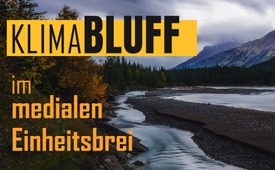 Schlagzeilen offenbaren Gleichschaltung der Medien und Klimaschwindel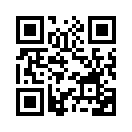 Drastische Schlagzeilen über den Klimawandel sollen Angst verursachen, um so den Weg für einschneidende und teure Maßnahmen zu ebnen. In Wahrheit belegen diese Schlagzeilen die Gleichschaltung der Medien und den globalen Klimaschwindel, wie diese Sendung eindrücklich zeigt.Seit Jahren wird versucht, uns mit drastischen Schlagzeilen über den angeblichen Klimawandel Angst zu machen. Damit werden die gesamten Maßnahmen begründet, die uns zu einem anderen Verhalten zwingen und massiv zur Kasse bitten. Angefangen von der Abschaffung der Autos mit Verbrennungsmotor und der Öl- und Gasheizungen, bis hin zu geplanten 15-Minuten-Städten und CO2-Budgets. Kritiker der Maßnahmen werden ähnlich wie bei den Corona-Impfkampagnen massiv bekämpft, angefangen von Diffamierungen wie Schwurbler oder Verschwörungstheoretiker bis hin zur Zensur oder Kündigung. Falls noch irgendjemand daran Zweifel hat, dass es sich bei der Kritik nicht um eine Verschwörungstheorie, sondern bei den Maßnahmen und deren Begründung um eine globale Verschwörung handelt, der muss sich nur die Schlagzeilen und Pressemeldungen der letzten Jahre ansehen. Klimawandel: Deutschland erwärmt sich schneller als der Rest der Welt
https://www.wetter.de/cms/klimawandel-deutschland-erwaermt-sich-schneller-als-der-rest-der-welt-2771920.htmlFinnland erwärmt sich schneller als der Rest der Welt
https://www.helsinkitimes.fi/world-int/world-news/finland-in-the-world-press/13155-finland-is-warming-faster-than-the-rest-of-the-world.html Neuengland erwärmt sich schneller als der Rest der Welt
https://www.cbsnews.com/boston/news/new-england-warming-climate-change-study-massachusettsAustralien erwärmt sich schneller als der Rest der Welt
https://www.popsci.com/australia-heating-faster-rest-world/  Europa erwärmt sich schneller als der Rest der Welt
https://www.space.com/europe-climate-warming-faster-than-worldAfrika erwärmt sich schneller als der Rest der Welt
https://www.downtoearth.org.in/news/africa/africa-warming-faster-than-rest-of-world-ipcc-sixth-assessment-report-78424
https://witnessradio.org/africa-warming-faster-than-rest-of-world-ipcc-sixth-assessment-report/Japan erwärmt sich schneller als der globale Durchschnitt
https://www.nippon.com/en/features/h00067/hot-and-getting-hotter.html China erwärmt sich schneller als der globale Durchschnitt
http://www.chinadaily.com.cn/a/201804/04/WS5ac422bea3105cdcf6516245.htmlEngland erwärmt sich schneller als der globale Durchschnitt
https://www.telegraph.co.uk/news/earth/environment/globalwarming/10385878/Britain-warming-faster-than-average.html Europa hat sich schneller erwärmt als der globale Durchschnitt
https://www.theguardian.com/environment/2013/oct/02/ipcc-europe-warming-faster-global-average Israel erwärmt sich fast doppelt so schnell wie der Rest der Welt
https://www.ynetnews.com/environment/article/rjdyrxt8fDer Nahe Osten erwärmt sich doppelt so schnell wie der Rest der Welt
https://www.washingtonpost.com/world/2022/09/07/middle-east-mediterranean-climate-change/ Kanada erwärmt sich doppelt so schnell wie der Rest der Welt
https://www.cbsnews.com/news/canada-is-warming-twice-as-fast-as-the-rest-of-the-world-climate-change-report-says/ China erwärmt sich doppelt so schnell wie der Rest der Welt
https://qz.com/368028/chinas-heating-up-twice-as-fast-as-the-rest-of-the-world Warum sich Singapur doppelt so schnell erwärmt wie der Rest der Welt
https://www.channelnewsasia.com/cnainsider/singapore-hot-weather-urban-heat-effect-temperature-humidity-906231 Russland erwärmt sich überproportional schnell
https://www.themoscowtimes.com/2019/09/04/russia-is-warming-disproportionately-fast-environment-ministry-says-a67145 Südpol erwärmt sich dreimal schneller als der Rest der Welt
https://www.theguardian.com/environment/2020/jun/30/south-pole-warming-three-times-faster-than-rest-of-the-world-our-research-showsDie Arktis erwärmt sich viermal schneller als der Rest der Welt
https://www.science.org/content/article/arctic-warming-four-times-faster-rest-world Ziel und Zweck der SchlagzeilenAnhand der fast identischen Schlagzeilen, bei denen sich nur die Region ändert, ist leicht zu erkennen, dass die Journalisten nicht investigativ arbeiten, sondern gleichgeschaltet sind. Hier wird einfach nur versucht, allen Menschen weltweit mit den gleichen Schlagzeilen Angst zu machen: Wenn sich das Land schneller als der nicht näher spezifizierte Durchschnitt erwärmt, dann ist es für dieses Land besonders dringend, seine Treibhausgasemissionen im Vergleich zu allen anderen Ländern zu reduzieren. Wobei auch hier in keiner Weise belegt ist, sondern stillschweigend vorausgesetzt wird, dass die Klimaerwärmung menschengemacht ist. Mit dieser politisch herbeigeführten Notlage und Verängstigung der Bürger sollen diese so unter Druck gesetzt werden, dass sie alle Maßnahmen ihrer Regierung zur Verringerung der CO2-Emissionen widerspruchslos akzeptieren. Welches Land ist jetzt am meisten von der Klimaerwärmung betroffen?Diese Frage werden sich viele Zuschauer über die gleichlautenden Schlagzeilen für alle Länder zu Recht stellen. Und die Antwort wird sie verblüffen: JEDES!Egal ob Deutschland, Schweden, Japan, Kanada, die USA oder Russland – einfach jedes! Die meisten Zuschauer werden jetzt sicher spontan denken, das kann doch nicht sein! 
Ist aber so – durch einen statistischen Trick und die irreführende Verwendung des Begriffs Durchschnitt, bzw. Rest der Welt. Die Schlagzeilen suggerieren, dass sich die Temperatur in einem Land deutlich mehr als in anderen Ländern erhöht. Die Temperatur wird aber nicht mit der in anderen Ländern verglichen, sondern der Durchschnittstemperatur des gesamten Planeten. Der bekanntlich nicht nur aus Landmasse besteht, sondern zu 70 % aus Ozeanen. Deren Wassertemperatur sich in den letzten 150 Jahren nach Angaben der NASA (Nationale Luft- und Raumfahrtbehörde der USA) deutlich geringer erhöht hat als die Lufttemperatur an Land.https://data.giss.nasa.gov/gistemp/graphs_v4/graph_data/Temperature_Anomalies_over_Land_and_over_Ocean/graph.html Unter Berücksichtigung der 30/70-Verteilung von Land und Wasser sollten einen die reißerischen Schlagzeilen somit nicht beunruhigen. In einem Land mit scheinbar überdurchschnittlicher Temperaturerhöhung zu leben, bedeutet nur, auf dem Trockenen und nicht im Meer zu sein. Aber nicht nur mit irreführenden Schlagzeilen und unbestimmten Begrifflichkeiten tricksen die Politiker und Medien, um ihre Klimaagenda durchzudrücken. Gerne werden auch auf Modellrechnungen basierende, aber ansonsten völlig sinnfreie Prognosen verwendet. Prognosen – pseudowissenschaftliche KaffeesatzlesereiAuch bei den gerne medial aufgebauschten Prognosen reicht ein Blick auf deren Treffsicherheit, um deren Wahrheitsgehalt und die Absicht der damit verbundenen Schlagzeilen zu erkennen. Dazu nur eines von vielen Beispielen. Die WELT am 13.12.2007: Nordpol bereits in 5 Jahren eisfrei
https://www.welt.de/wissenschaft/article1456952/Nordpol-bereits-in-fuenf-Jahren-eisfrei.html Wetter.de am 20.9.2012: Nordpol in 10 Jahren eisfrei?
https://www.wetteronline.de/klimawandel/arktiseis-neuer-tiefststand-nordpol-in-10-jahren-eisfrei-2012-09-20-ae Die ZEIT am 27.4.2020: Nordpol wird bis 2050 zeitweise eisfrei sein
https://www.zeit.de/wissen/umwelt/2020-04/klimakrise-nordpol-eis-abschmelzung-klimaziele-klimaschutzJede Wahrsagerin auf dem Rummelplatz würde bei der Treffergenauigkeit ihre Kristallkugel weg werfen und keinen Kaffeesatz mehr anschauen. Dem Artikel in der Zeit ist noch zu entnehmen, dass der Nordpol auch bei Erreichen der Klimaziele bis dahin mehrmals abschmelzen wird. Woraus jeder selbst schließen kann, dass die Klimaziele auf den Klimawandel keinen Einfluss haben. Diesbezüglich zur Erinnerung: Grönland war mal GrünDas ist kein Slogan von als Klimaleugner diffamierten Aufklärern, sondern der Titel einer Sendung vom Deutschlandfunk Kultur! Daraus zur Verdeutlichung nur ein kleiner Ausschnitt:„Zeiten mit höheren Temperaturen erweisen sich als besonders produktiv: 
die landwirtschaftlichen Erträge stiegen, die Gesundheit der Bevölkerung verbesserte sich, sie wuchs an. Ressourcen wurden frei für Handel, Kultur und Wissenschaft. Als Beispiel erwähnt Wolfgang Behringer [Wolfgang Behringer ist ein Saarbrücker Geschichtswissenschaftler, der Klimadaten ausgewertet hat] die hochmittelalterliche Warmzeit Europas von rund 1000 bis 1300. Die Temperaturen lagen im Schnitt zwei Grad über den heutigen. Die Vegetationsperiode war länger. Bis in den Norden Norwegens konnte Korn angebaut werden. Die Wikinger besiedelten Grönland, Grünland geheißen, weil dort damals Weidewirtschaft und Ackerbau möglich waren. In England und sogar im südlichen Schottland wuchs Wein. Die Bevölkerung Europas explodierte geradezu. Kultur und Gesellschaft erlebten eine Blütezeit. Die stoppte ziemlich abrupt mit dem Beginn der kleinen Eiszeit, also um 1300 herum.“ https://www.deutschlandfunkkultur.de/groenland-war-mal-gruen-100.htmlWenn laut Geschichtswissenschaftler Behringer eine Temperaturerhöhung nur Vorteile hat – warum werden wir mit Tricks und falschen Prognosen zu sündhaft teuren Klimamaßnahmen genötigt? Könnte es sein, dass eine bessere Gesundheit, mehr natürlich wachsende Lebensmittel und die gesellschaftliche Blüte die Macht von Politikern und die Erträge multinationaler Konzerne gefährden würden? Diese Frage kann sich jeder selbst beantworten. Geben Sie dazu bitte auch Ihren Freunden und Bekannten die Möglichkeit, indem Sie diese über die perfiden Tricks der Klimaagenda informieren. Den Link zu dieser Sendung blenden wir unten ein. Vielen Dank!
von str.Quellen:•  Klimawandel: Deutschland erwärmt sich schneller als der Rest der Welt
https://www.wetter.de/cms/klimawandel-deutschland-erwaermt-sich-schneller-als-der-rest-der-welt-2771920.html

•  Finnland erwärmt sich schneller als der Rest der Welt
https://www.helsinkitimes.fi/world-int/world-news/finland-in-the-world-press/13155-finland-is-warming-faster-than-the-rest-of-the-world.html

•  Neuengland erwärmt sich schneller als der Rest der Welt
https://www.cbsnews.com/boston/news/new-england-warming-climate-change-study-massachusetts

•  Australien erwärmt sich schneller als der Rest der Welt
https://www.popsci.com/australia-heating-faster-rest-world/

•  Europa erwärmt sich schneller als der Rest der Welt
https://www.space.com/europe-climate-warming-faster-than-world

•  Afrika erwärmt sich schneller als der Rest der Welt
https://www.downtoearth.org.in/news/africa/africa-warming-faster-than-rest-of-world-ipcc-sixth-assessment-report-78424
https://witnessradio.org/africa-warming-faster-than-rest-of-world-ipcc-sixth-assessment-report/

•  Japan erwärmt sich schneller als der globale Durchschnitt
https://www.nippon.com/en/features/h00067/hot-and-getting-hotter.html

•  China erwärmt sich schneller als der globale Durchschnitt
http://www.chinadaily.com.cn/a/201804/04/WS5ac422bea3105cdcf6516245.html

•  England erwärmt sich schneller als der globale Durchschnitt
https://www.telegraph.co.uk/news/earth/environment/globalwarming/10385878/Britain-warming-faster-than-average.html

•  Europa hat sich schneller erwärmt als der globale Durchschnitt
https://www.theguardian.com/environment/2013/oct/02/ipcc-europe-warming-faster-global-average

•  Israel erwärmt sich fast doppelt so schnell wie der Rest der Welt
https://www.ynetnews.com/environment/article/rjdyrxt8f

•  Der Nahe Osten erwärmt sich doppelt so schnell wie der Rest der Welt
https://www.washingtonpost.com/world/2022/09/07/middle-east-mediterranean-climate-change/

•  Kanada erwärmt sich doppelt so schnell wie der Rest der Welt
https://www.cbsnews.com/news/canada-is-warming-twice-as-fast-as-the-rest-of-the-world-climate-change-report-says/

•  China erwärmt sich doppelt so schnell wie der Rest der Welt
https://qz.com/368028/chinas-heating-up-twice-as-fast-as-the-rest-of-the-world

•  Warum sich Singapur doppelt so schnell erwärmt wie der Rest der Welt
https://www.channelnewsasia.com/cnainsider/singapore-hot-weather-urban-heat-effect-temperature-humidity-906231

•  Russland erwärmt sich überproportional schnell
https://www.themoscowtimes.com/2019/09/04/russia-is-warming-disproportionately-fast-environment-ministry-says-a67145

•  Südpol erwärmt sich dreimal schneller als der Rest der Welt
https://www.theguardian.com/environment/2020/jun/30/south-pole-warming-three-times-faster-than-rest-of-the-world-our-research-shows

•  Die Arktis erwärmt sich viermal schneller als der Rest der Welt
https://www.science.org/content/article/arctic-warming-four-times-faster-rest-world

Angaben zur Wassertemperatur
https://data.giss.nasa.gov/gistemp/graphs_v4/graph_data/Temperature_Anomalies_over_Land_and_over_Ocean/graph.html

Nordpol bereits in 5 Jahren eisfrei
https://www.welt.de/wissenschaft/article1456952/Nordpol-bereits-in-fuenf-Jahren-eisfrei.html

Nordpol in 10 Jahren eisfrei?
https://www.wetteronline.de/klimawandel/arktiseis-neuer-tiefststand-nordpol-in-10-jahren-eisfrei-2012-09-20-ae

Nordpol wird bis 2050 zeitweise eisfrei sein
https://www.zeit.de/wissen/umwelt/2020-04/klimakrise-nordpol-eis-abschmelzung-klimaziele-klimaschutzDas könnte Sie auch interessieren:#Klimawandel - www.kla.tv/Klimawandel

#Medien - www.kla.tv/Medien

#Verschwoerungstheorien - Verschwörungstheorien oder Verschwörungstatsachen? Urteilen Sie selbst! - www.kla.tv/Verschwoerungstheorien

#Medienkommentar - www.kla.tv/MedienkommentareKla.TV – Die anderen Nachrichten ... frei – unabhängig – unzensiert ...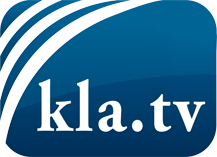 was die Medien nicht verschweigen sollten ...wenig Gehörtes vom Volk, für das Volk ...tägliche News ab 19:45 Uhr auf www.kla.tvDranbleiben lohnt sich!Kostenloses Abonnement mit wöchentlichen News per E-Mail erhalten Sie unter: www.kla.tv/aboSicherheitshinweis:Gegenstimmen werden leider immer weiter zensiert und unterdrückt. Solange wir nicht gemäß den Interessen und Ideologien der Systempresse berichten, müssen wir jederzeit damit rechnen, dass Vorwände gesucht werden, um Kla.TV zu sperren oder zu schaden.Vernetzen Sie sich darum heute noch internetunabhängig!
Klicken Sie hier: www.kla.tv/vernetzungLizenz:    Creative Commons-Lizenz mit Namensnennung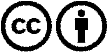 Verbreitung und Wiederaufbereitung ist mit Namensnennung erwünscht! Das Material darf jedoch nicht aus dem Kontext gerissen präsentiert werden. Mit öffentlichen Geldern (GEZ, Serafe, GIS, ...) finanzierte Institutionen ist die Verwendung ohne Rückfrage untersagt. Verstöße können strafrechtlich verfolgt werden.